WOS-kl.8Temat: Problemy współczesnego świata-20.04.2020Temat: Poprawa warunków życia innych ludzi na świecie-21.04.2020Sprawy międzynarodowe. Uczeń: formułuje sądy w sprawach wybranych problemów społecznych współczesnego świata.Przepisz pojęcia do zeszytu: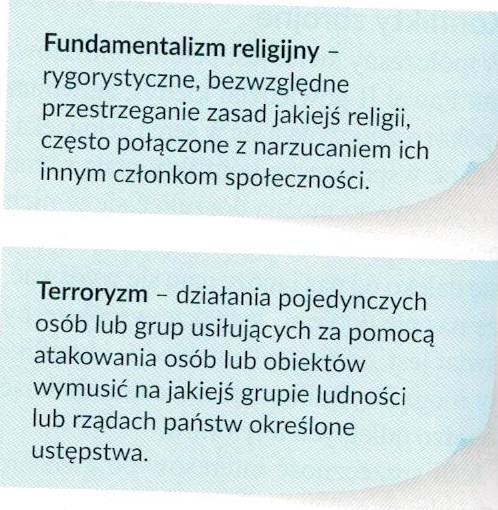 Odpowiedz na pytania: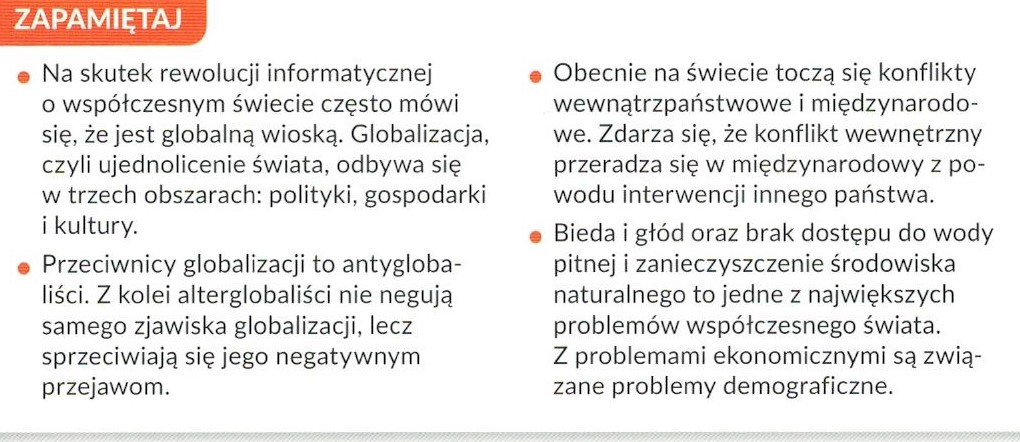 1 Co to jest globalizacja?2 Kim są alterglobaliści?3 Wymień największe problemy współczesnego świata.Kontakt: apopadenczuk@interia.pl, 666 892 643